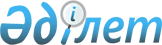 2018-2020 жылдарға арналған Солтүстік Қазақстан облысының әлеуметтік маңызы бар қатынастарының тізбесін айқындау туралыСолтүстік Қазақстан облыстық мәслихатының 2018 жылғы 29 тамыздағы № 24/5 шешімі. Солтүстік Қазақстан облысының Әділет департаментінде 2018 жылғы 24 қыркүйекте № 4900 болып тіркелді.
      Қазақстан Республикасының 2001 жылғы 23 қаңтардағы "Қазақстан Республикасындағы жергілікті мемлекеттік басқару және өзін-өзі басқару туралы" Заңының 7-бабы 4-тармағына, Қазақстан Республикасының 2003 жылғы 4 шілдедегі "Автомобиль көлігі туралы" Заңының 14-бабы 1-тармағының 5) тармақшасына сәйкес, Солтүстік Қазақстан облыстық мәслихаты ШЕШІМ ҚАБЫЛДАДЫ:
      1. Осы шешімнің 1-қосымшасына сәйкес 2018-2020 жылдарға арналған Солтүстік Қазақстан облысының әлеуметтiк маңызы бар қатынастарының тiзбесі айқындалсын.
      2. Осы шешімнің 2-қосымшасына сәйкес Солтүстік Қазақстан облыстық мәслихатының кейбір шешімдерінің күші жойылды деп танылсын. 
      3. "Солтүстік Қазақстан облыстық мәслихат аппараты" коммуналдық мемлекеттік мекемесі Қазақстан Республикасының заңнамасында белгіленген тәртіппен:
      1) осы шешімді "Қазақстан Республикасы Әділет министрлігі Солтүстік Қазақстан облысының Әділет департаменті" республикалық мемлекеттік мекемесінде мемлекеттік тіркеуді;
      2) осы шешім мемлекеттік тіркелген күннен бастап күнтізбелік он күн ішінде оның қағаз және электрондық түрдегі қазақ және орыс тіліндегі көшірмесін ресми жариялау және Қазақстан Республикасы нормативтiк құқықтық актілерiнiң эталондық бақылау банкiне қосу үшін Қазақстан Республикасы Әділет министрлігінің "Республикалық құқықтық ақпарат орталығы" шаруашылық жүргізу құқығындағы республикалық мемлекеттік кәсіпорнының филиалы - Солтүстік Қазақстан аймақтық құқықтық ақпарат орталығына жіберуді;
      3) осы шешім ресми жарияланған соң оны Солтүстік Қазақстан облыстық мәслихатының интернет-ресурсында орналастыруды қамтамасыз етсін.
      4. Осы шешім оның алғашқы ресми жарияланған күнінен кейін күнтізбелік он күн өткен соң қолданысқа енгізіледі. 2018-2020 жылдарға арналған Солтүстік Қазақстан облысының әлеуметтiк маңызы бар қатынастарының тiзбесі
      Ескерту. 1-қосымша жаңа редакцияда - Солтүстік Қазақстан облыстық мəслихатының 22.08.2019 № 36/4 (алғашқы ресми жарияланған күнінен кейін күнтізбелік он күн өткен соң қолданысқа енгізіледі); жаңа редакцияда - Солтүстік Қазақстан облыстық мəслихатының 11.03.2020 № 40/3 (алғашқы ресми жарияланған күнінен кейін күнтізбелік он күн өткен соң қолданысқа енгізіледі) шешімдерімен. Солтүстік Қазақстан облыстық мәслихатының күші жойылған кейбір шешімдерінің тiзбесі
      1. Солтүстік Қазақстан облыстық мәслихатының 2013 жылғы 22 қаңтардағы № 12/3 "Солтүстік Қазақстан облысы бойынша әлеуметтік маңызы бар қатынастардың тізбесін анықтау туралы" шешімі (Нормативтік құқықтық актілерді мемлекеттік тіркеу тізілімінде № 2191 болып тіркелді, 2013 жылғы 28 ақпанда "Солтүстік Қазақстан" және "Северный Казахстан" газеттерінде жарияланды).
      2. Солтүстік Қазақстан облыстық мәслихатының 2013 жылғы 2 шілдедегі № 16/14 "Солтүстік Қазақстан облысы бойынша әлеуметтік маңызы бар қатынастар тізбесін анықтау туралы" Солтүстік Қазақстан облыстық мәслихатының 2013 жылғы 22 қаңтардағы № 12/3 шешіміне өзгеріс енгізу туралы" шешімі (Нормативтік құқықтық актілерді мемлекеттік тіркеу тізілімінде № 2321 болып тіркелді, 2013 жылғы 18 шілдеде "Солтүстік Қазақстан" және "Северный Казахстан" газеттерінде жарияланды).
      3. Солтүстік Қазақстан облыстық мәслихаттың 2015 жылғы 19 наурыздағы № 33/4 "Солтүстік Қазақстан облысы бойынша әлеуметтік маңызы бар қатынастардың тізбесін анықтау туралы" Солтүстік Қазақстан облыстық мәслихаттың 2013 жылғы 22 қаңтардағы № 12/3 шешіміне өзгерістер енгізу туралы" шешімі (Нормативтік құқықтық актілерді мемлекеттік тіркеу тізілімінде № 3227 болып тіркелді, 2015 жылғы 28 сәуірде "Солтүстік Қазақстан" және "Северный Казахстан" газеттерінде жарияланды).
      4. Солтүстік Қазақстан облыстық мәслихаттың 2017 жылғы 27 маусымдағы № 14/17 "Солтүстік Қазақстан облысы бойынша әлеуметтік маңызы бар қатынастардың тізбесін анықтау туралы" Солтүстік Қазақстан облыстық мәслихаттың 2013 жылғы 22 қаңтардағы № 12/3 шешіміне өзгерістер енгізу туралы" шешімі (Нормативтік құқықтық актілерді мемлекеттік тіркеу тізілімінде № 4269 болып тіркелді, 2017 жылғы 31 шілдеде Қазақстан Республикасы нормативтік құқықтық актілерінің электрондық түрдегі эталондық бақылау банкінде жарияланды).
					© 2012. Қазақстан Республикасы Әділет министрлігінің «Қазақстан Республикасының Заңнама және құқықтық ақпарат институты» ШЖҚ РМК
				
      Солтүстік Қазақстан облыстық мәслихаты сессиясының төрайымы 

Р. Әбдірахманова

      Солтүстік Қазақстан облыстық мәслихатының хатшысы 

В. Бубенко
Солтүстік Қазақстан облыстық мәслихаттың 2018 жылғы 29 тамыздағы № 24/5 шешіміне 1-қосымша
Р/с №
Қатынастар
Аққайың ауданы
Аққайың ауданы
Ауылдық қатынас
Ауылдық қатынас
1.
Смирнов ауылы: "автостанция - № 3 орта мектеп – темiржол вокзалы - № 2 орта мектеп - балабақша – аудандық орталық аурухана – автостанция" қатынасы 
Ауданаралық (облысішілік қаларалық) қатынастар
Ауданаралық (облысішілік қаларалық) қатынастар
2.
Смирнов ауылы – Петропавл қаласы (Лесное ауылы арқылы)
3.
Григорьевка ауылы – Петропавл қаласы
4.
Новороссийка ауылы – Петропавл қаласы
5.
Ивановка ауылы – Петропавл қаласы
Ақжар ауданы
Ақжар ауданы
Аудан ішілік қатынастар
Аудан ішілік қатынастар
6.
Ақсары ауылы – Талшық ауылы (Үлгілі ауылы, Тұғылжап ауылы елді мекендерін қамтумен)
7.
Горьковский ауылы – Талшық ауылы
8.
Алқатерек ауылы – Талшық ауылы
9.
Айсары ауылы – Талшық ауылы
10.
Кенащы ауылы – Талшық ауылы
11.
Киевский ауылы – Талшық ауылы
12.
Ашыгөл ауылы – Талшық ауылы
Айыртау ауданы
Айыртау ауданы
Аудан аралық (облысішілік қаларалық) қатынастар
Аудан аралық (облысішілік қаларалық) қатынастар
13.
Петропавл қаласы – Саумалкөл ауылы – Имантау ауылы
Ғабит Мүсiрепова тындағы аудан
Ғабит Мүсiрепова тындағы аудан
Ауылдық қатынас
Ауылдық қатынас
14.
Новоишимское ауылы: "Туберкулезге қарсы диспансер – Черемушки шағын ауданы" қатынасы 
Ауданішілік қатынастар
Ауданішілік қатынастар
15.
Қырымбет ауылы – Новоишимское ауылы
16.
Чернозубовка ауылы – Новоишимское ауылы (Возвышенка ауылы арқылы)
17.
Куприяновка ауылы - Новоишимское ауылы
18.
Мұқыр ауылы - Новоишимское ауылы
19.
Беспаловка ауылы - Новоишимское ауылы
20.
Раисовка ауылы - Новоишимское ауылы
21.
Разгульное ауылы - Новоишимское ауылы
22.
Дружба ауылы - Новоишимское ауылы
23.
Ұзынкөл ауылы - Новоишимское ауылы
24.
Червонное ауылы - Новоишимское ауылы
25.
Привольное ауылы - Новоишимское ауылы
26.
Пески ауылы - Новоишимское ауылы
Жамбыл ауданы
Жамбыл ауданы
Ауылдық қатынас
Ауылдық қатынас
27.
Пресновка ауылы: "Батырев көшесi – Мұқанов көшесi - № 1 орта мектеп – Интернационал көшесi – "Айнагүл" балабақшасы – аудандық орталық аурухана – Туберкулезге қарсы диспансер" қатынасы
Аудан аралық (облысішілік қаларалық) қатынас
Аудан аралық (облысішілік қаларалық) қатынас
28.
Қайранкөл ауылы – Петропавл қаласы
Қызылжар ауданы
Қызылжар ауданы
Аудан аралық (облысішілік қаларалық) қатынастар
Аудан аралық (облысішілік қаларалық) қатынастар
29.
Долматово ауылы – Петропавл қаласы
30.
Петропавл қаласы – Дубровное ауылы
Мағжан Жұмабаев ауданы
Мағжан Жұмабаев ауданы
Аудан аралық (облысішілік қаларалық) қатынастар
Аудан аралық (облысішілік қаларалық) қатынастар
31.
Ганькино ауылы – Петропавл қаласы
32.
Қарақоға ауылы – Петропавл қаласы
33.
Молодогвардейское ауылы – Петропавл қаласы
Тайынша ауданы
Тайынша ауданы
Қалалық қатынастар
Қалалық қатынастар
34.
Тайынша қаласы: ""Баско" жауапкершілігі шектеулі серіктестігі – автостанция" қатынасы
35.
Тайынша қаласы: ""Агробизнес" колледжі – Целинная көшесi" қатынасы
36.
Тайынша қаласы: ""Агробизнес" колледжі - Жұмысшыкенті" қатынасы
Ауданішілік қатынастар
Ауданішілік қатынастар
37.
Чкалов ауылы – Тайынша қаласы
38.
Ильич ауылы - Киров ауылы - Ясная Поляна ауылы - Вишневка ауылы - Виноградовка ауылы - Мироновка ауылы – Тайынша қаласы
Тимирязев ауданы
Тимирязев ауданы
Ауданішілік қатынастар
Ауданішілік қатынастар
39.
Дружба ауылы – Тимирязев ауылы
40.
Жарқын ауылы – Тимирязев ауылы
Аудан аралық (облысішілік қаларалық) қатынас
Аудан аралық (облысішілік қаларалық) қатынас
41.
Ақсуат ауылы – Петропавл қаласы
Уәлиханов ауданы
Уәлиханов ауданы
Ауданішілік қатынастар
Ауданішілік қатынастар
42.
Кiшкенекөл ауылы – Тельжан ауылы – Мортық ауылы – Көктерек ауылы – Жасқайрат ауылы – Қайрат ауылы – Қулыкөл ауылы – Қаратал ауылы – Береке ауылы
43.
Кiшкенекөл ауылы – Тельжан ауылы – Мортық ауылы – Тілеусай ауылы – Амангелді ауылы – Қаратерек ауылы
Аудан аралық (облысішілік қаларалық) қатынас
Аудан аралық (облысішілік қаларалық) қатынас
44.
Кiшкенекөл ауылы – Петропавл қаласы
Шалақын ауданы
Шалақын ауданы
Ауданішілік қатынас
Ауданішілік қатынас
45.
Қаратал ауылы - Сергеевка қаласы – Ақанбарақ ауылы
Қалалық қатынас
Қалалық қатынас
46.
Сергеевка қаласы: "автостанция – аудандық орталық аурухана - орталық базар –автостанция" қатынасы2018 жылғы 29 тамыздағы Солтүстік Қазақстан облыстық мәслихатының № 24/5 шешіміне 2-қосымша